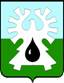 ГОРОДСКОЙ ОКРУГ УРАЙ			  Ханты-Мансийский автономный округ-ЮграАДМИНИСТРАЦИЯ ГОРОДА УРАЙПояснительная запискак проекту постановления администрации города Урай«О внесении изменений в  муниципальную программу «Развитие жилищно-коммунального комплекса и повышение энергетической эффективности в городе Урай на 2019 - 2030 годы»             Проект постановления администрации города Урай «О внесении изменений  в муниципальную программу «Развитие жилищно-коммунального комплекса и повышения энергетической эффективности в городе Урай» на 2019-2030 годы разработан в соответствии с Порядком принятия решения о разработке муниципальных программ муниципального образования городской округ город Урай, их формирования, утверждения и реализации, утвержденным постановлением администрации города Урай от 25.06.2019 года №1524 «О муниципальных программах муниципального образования городской округ город Урай». Объем финансирования программы на 2021 год приводится в соответствие с Решением Думы города Урай от 18.02.2021 №5 «О внесении изменений в бюджет городского округа Урай Ханты-Мансийского автономного округа - Югры на 2021 год и на плановый период 2022 и 2023 годов».                                                                 На основании внесенных изменений корректируется Паспорт муниципальной программы (п. 11), таблица 2 , приложение 2,3  муниципальной программы:          1.В таблице 2 муниципальной программы изменения затронули следующие пункты:            1.1 Пункт 1.3. читать в новой редакции: - «Организация содержания мест захоронения и оказание ритуальных услуг».  В соответствии с требованиями Федерального закона от 06.10.2003 №131-ФЗ «Об общих принципах организации местного самоуправления в Российской Федерации» и на основании Представления отдела финансового контроля администрации города Урай  от 22.04.2021 № 3.            1.2. Пункт 1.5. «Организация содержания и обустройство объектов благоустройства»- увеличен   объём финансирования в 2021 году за счёт средств местного бюджета на  сумму 2 920,3 тыс. руб.,  в том числе:           1) увеличен объем финансирования за счет местного бюджета на сумму 600,0 тыс. руб. на инициативный проект «Приют для животных «Рыжая дворняга»;           2) увеличен объем финансирования за счет местного бюджета на сумму 317,9 тыс. руб. на инициативный проект «Пусть наш двор станет лучше» обустройство придомовых территорий новыми детскими площадками для игр в микрорайоне 2 около жилых домов №56,65,96»;           3) увеличен объем финансирования за счет местного бюджета на сумму 2002,4 тыс. руб. на выполнение работ по устройству водоотвода по ул. Толстого (за ТПП «Урайнефтегаз»);           С учётом  внесённых изменений  по подпрограмме I – объём финансирования   на  2021 год увеличится     на   2 920,3  тыс. руб., и  составляет  296 358,5 тыс. руб. в том числе:   -  бюджет  ХМАО-Югры    30 846,3  тыс. руб;  -   местный  бюджет    233 438,2 тыс. руб.;           -  иные источники финансирования (внебюджетные средства) – 32 074,0 тыс. руб.            Общий объем финансирования программы составляет    3 258 861,4 тыс. руб., в том числе:    местный бюджет  2 588 170,0 тыс. руб.,  бюджет ХМАО – Югры   434 443,4 тыс. руб., иные источники финансирования (внебюджетные средства) – 236 248,0 тыс. руб.           2. Строку 11 Паспорта муниципальной программы изложить в новой редакции:           2.1. «1. Источником финансового обеспечения муниципальной программы является бюджет городского округа город Урай, бюджет Ханты-Мансийского автономного округа – Югры и иные источники финансирования (внебюджетные средства).2. Для реализации муниципальной программы всего необходимо 3 258 861,4 тыс. рублей; 1) на 2019 год – 226 285,2 тыс. рублей; 2) на 2020 год – 295 144,3 тыс. рублей; 3) на 2021 год – 296 358,5 тыс. рублей; 4) на 2022 год – 269 940,5 тыс. рублей; 5) на 2023 год – 267 813,0 тыс. рублей; 6) на 2024 год – 280 121,7 тыс. рублей; 7) на 2025 год – 305 716,7 тыс. рублей; 8) на 2026 год – 308 746,7 тыс. рублей; 9) на 2027 год – 252 183,7 тыс. рублей; 10) на 2028 год – 252 183,7 тыс. рублей; 11) на 2029 год – 252 183,7 тыс. рублей; 12) на 2030 год – 252 183,7 тыс. рублей.»            3. В Приложение 2 к муниципальной программе, в таблице «Направления основных мероприятий муниципальной программы», подпрограмма 1 «Создание условий для обеспечения содержания объектов жилищно-коммунального комплекса города Урай» изменения затронули следующие пункты:Пункт 1.3 читать в новой редакции:«           »           В соответствии с требованиями Федерального закона от 06.10.2003 №131-ФЗ «Об общих принципах организации местного самоуправления в Российской Федерации» и на основании Представления отдела финансового контроля администрации города Урай  от 22.04.2021 № 3.           3.2. Пункт 1.5. читать в новой редакции:«  »          В целях приведения в соответствие с пунктом 1.5. таблицы 2 муниципальной программы.            Корректировка внесена  на основании внесения  изменении в Федеральный закон от 06.10.2003 N 131-ФЗ (ред. от 20.07.2020) "Об общих принципах организации местного самоуправления в Российской Федерации".            4. Приложение 3 к муниципальной программе таблица «Публичная декларация о результатах реализации мероприятий муниципальной программы «Развитие жилищно-коммунального комплекса и повышения энергетической эффективности в городе Урай» на 2019-2030 год изложена в новой редакции.Данные изменения соответствуют целям Программы,  не повлекут изменения значений   целевых показателей, и не повлияют на эффективность реализации муниципальной программы.Заместитель главы города Урай                                                                                                   А.Ю. Ашихмин Исполнитель:Ведущий экономист  ПЭО МКУ «УЖКХ города  Урай»Волокитина А.С. тел 2 -84-61 (381)628285, микрорайон 2, дом 44,  г.Урай,тел. 2-33-89,2-44-82Ханты-Мансийский автономный округ-Югра,факс(34676) 2-21-40                                                          Тюменская областьE-mail: adm@uray.ru1.3Организация содержания мест захоронения и оказание ритуальных услугВыполнение работ по очистке от мусора мест захоронения, планировке площадей, ремонту ограждений,  оказание ритуальных услуг.Федеральный закон от 06.10.2003 №131-ФЗ  «Об общих принципах организации местного самоуправления в Российской Федерации»1.5Организация содержания объектов благоустройстваОказание услуг  по содержанию, ремонту, озеленению объектов благоустройства и выполнение работ  в рамках реализации инициативных проектов (содержание бездомных собак и кошек, обустройство  придомовых территорий новыми детскими площадками для игр и т.д.)Федеральный закон от 06.10.2003 №131-ФЗ  «Об общих принципах организации местного самоуправления в Российской Федерации»